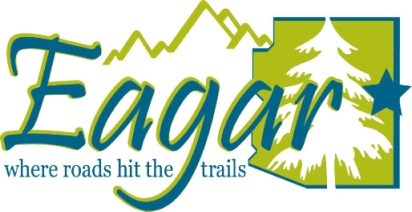 pursuant to A.R.S. 38-431.02, notice is hereby given to the members of the town council of the town of eagar and the general public that the EAGAR CEMETERY COMMITTEE will hold a special meeting open to the public on wednesday, NOVEMBER 8, 2023, beginning at 1:30 p.m., at the eagar council chambers LOCATED at 22 WEST 2ND street, eagar, arizona.AGENDA WELCOMEROLL CALLOPEN CALL TO THE PUBLIC4.	NEW BUSINESSDISCUSSION AND CONSIDERATION OF AN ADDITIONAL CEMETERY AND LOCATION (JESSICA VAUGHAN).DISCUSSION OF OTHER CEMETERY BUSINESS (cemetery committee) 5.	NEXT MEETING6.	ADJOURNMENTTHE PUBLIC IS WELCOME TO PLACE ITEMS ON THE EAGAR CEMETERY COMMITTEE AGENDAS WITH THE APPROVAL OF THE CHAIRMAN JENIFFER LARUE. ALL REQUESTS ARE DUE INTO THE TOWN CLERK’S OFFICE A WEEK PRIOR THE NEXT MEETING.
IF ANYONE WISHING TO ATTEND THIS MEETING HAS SPECIAL NEEDS DUE TO A DISABILITY, PLEASE CONTACT THE TOWN CLERK AT 928-333-4128 TWENTY-FOUR HOURS PRIOR TO THE MEETING AND ACCOMMODATIONS WILL BE PROVIDED. ALSO,   ANYONE NEEDING INFORMATION ON THE CURRENT MEETING PLEASE CONTACT THE TOWN CLERK AT 928-333-4128. posted by:  JESSICA VAUGHAN           date: November 7, 2023                time: 12:45 p.m.